Педагогический проект «МАСТЕРСКАЯ ПРАЗДНИКОВ»Паспорт проектаНазвание проекта: «МАСТЕРСКАЯ ПРАЗДНИКА».Образовательные области: социально-коммуникативное, познавательное, художественно-эстетическое.Вид проекта: групповой, творческий.Сроки реализации проекта: 02.09.2022 г. по 31.05.2023 г.Направленность проекта: комплексный.Тип проекта: творческий.Участники проекта: Дегтярева  Е.В, Дубровина Ю.В. Тембель О.Ю., Гичева А.И. Вялкина Е.В, Ульева Т.А.Продолжительность: долгосрочный, предназначен для педагогов ДОУ и детей дошкольного возраста.Основополагающие принципы реализации проекта принципы федерального государственного образовательного стандарта дошкольного образования:поддержка разнообразия детства; сохранение уникальности и самоценности детства как важного этапа в общем развитии человека;личностно-развивающий и гуманистический характер взаимодействия взрослых и детей;уважение личности ребёнка;реализация творческого потенциала педагогов и детей дошкольного возраста.Актуальность проекта.Жизнь в двадцать первом веке ставит перед нами много новых проблем, среди которых актуальной является проблема творческого развития дошкольника.Наверное, на земном шаре нет таких родителей, которые бы не мечтали о том, чтобы их малыш вырос здоровым, интеллектуально и творчески развитым ребенком.Каждый ребенок любознателен и ненасытен в познании окружающего мира. Для того, чтобы любознательность малыша удовлетворялась, и он рос в постоянном умственном и интеллектуальном и творческом развитии заинтересованы все взрослые. Федеральные государственные образовательные стандарты дошкольного образования (ФГОС) предусматривают создание благоприятных условий развития детей в соответствии с их возрастными и индивидуальными особенностями и склонностями, формирование общей культуры личности детей, в том числе ценностей интеллектуального развития дошкольника. Все пять образовательных областей ФГОС направлены на развитие интеллектуальных способностей у дошкольника.Именно в дошкольном возрасте очень важно стимулировать развитие творческих  навыков: умение сравнивать, узнавать, обобщать, делать выводы для безболезненного, творить, для плавного перехода дошкольника из ДОУ в школу.Отмечая каждое достижение ребенка, поощряя его добрыми словами и лаской, мы тем самым повышаем его уверенность в собственных силах и стремление к новым результатам, а эти качества просто необходимы для творческого развития ребенка и его успешности в будущем.Цель и задачи проекта.Цель проекта: создание комфортной развивающей среды для развития творчески развитой личности.Задачи проекта:Формировать у детей стремление к самосовершенствованию.Воспитывать у детей желание к получению новых знаний и навыков.Закрепить навыки, полученные в ходе творческих заданий.Пополнить и обогатить предметно развивающую образовательную среду музыкального залаУчастники проекта: дети, педагоги.Целевая группа проекта: проект предназначен для детей дошкольного возраста и педагогов.Основные формы реализации проекта прослеживаются в воспитательно-образовательном процессе и подразделены на:Образовательную деятельность, осуществляемую в процессе организации различных видов деятельности,Образовательную деятельность, осуществляемую в ходе режимных моментов.Организованная образовательная деятельность включает в себя:Изготовление атрибутов, костюмов, декорацийЧтение и обсуждение художественной литературы;Создание педагогических ситуаций;Рассматривание и обсуждение предметных и сюжетных картинок, иллюстраций;Продуктивная деятельность;Слушанье и обсуждение народной, детской музыки;Игры и упражнения под тексты стихотворений, потешек, песен;Комплексные – игровые занятия по всем образовательным областямПроведение праздников и развлечений.Мероприятия групповые, межгрупповые и общесадовские:Тематические досуги;Праздники;Интеллектуальные КВНы;Дни открытых дверей;Театрализованные представления.Творческие мастер-классы.Ожидаемые результаты проекта.Для детей:применять усвоенные знания и способы деятельности для решения новых проблем;планировать свои действия, направленные на достижение конкретной цели;овладевать универсальными предпосылками учебной деятельности;развитие творческих способностей.Для педагогов:оснащение предметно – развивающей образовательной среды дидактическими играми, пособиями, методическими разработками по развитию творческих способностей у детей дошкольного возраста.пополнение костюмерной костюмами, атрибутами, декорациями.разработка дизайн-проектов по оформлению музыкального зала к праздникам и досуговым развлечениям.Продукт проектной деятельности:фотоматериал;разработка методических рекомендаций;презентация проекта.Оформление музыкального зала к праздникам.Перечень основных направлений проектаОснащение предметно –развивающей среды музыкального зала детского сада:1.Изготовление атрибутов2. Изготовление костюмов своими руками3. Изготовление декорацийМетодическая копилка:составить перспективный план работы по творческому  развитию  дошкольников.разработать конспекты развлечений и досугов.подобрать и оформить методический материал по развитию творческих способностей у старших дошкольников.Краткое описание проекта по этапам.1 этап – подготовительный.Сентябрь 2022г.Диагностика на начальном этапе проекта помогает выявить степень активности педагогов в организации творческого процесса  у детей через опрос. В последующей деятельности диагностика помогает проследить динамику и эффективность мероприятий проекта. Диагностику проводят музыкальные руководители.2 этап –основной.Октябрь –март 2023г.Включает в себя выполнение подробного плана работы по всем видам деятельности с детьми; совместная творческая деятельность с педагогами;3 этап – заключительный.Апрель – май 2023 г.Подведение итогов работы над проектом, презентация проекта.Ресурсное обеспечениеПлан реализации проектаОсновной этап(Сентябрь 2022 г. – Март 2023 г.)Заключительный этап(Апрель-Май 2023)                                     МБДОУ «ДЕТСКИЙ САД «ЛЁВУШКА»ПЕДАГОГИЧЕСКИЙ ПРОЕКТ «МАСТЕРСКАЯ ПРАЗДНИКА»                     Авторы:                                                            Музыкальные руководители                                                                 Дегтярева Е.В., Дубровина Ю.В.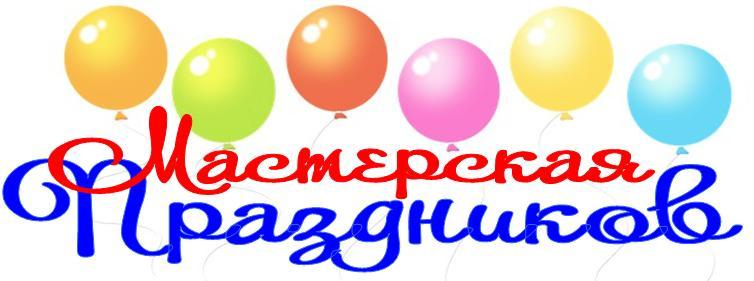 2022№ п/пНаименование ресурсной базыКоличество1.Музыкальный зал12.Материалы для творчества, в том числе нетрадиционныйВ достаточном количестве3.Технические средства: музыкальный центрпроектор мультимедийныйцифровое пианино1114.Мастерская с наборами для творчестваВ достаточном количестве5.Методический материал: общеразвивающая программа дошкольного образованиякалендарно – тематические планы по образовательным областям,развивающая программа для детей дошкольников «Волшебная мастерская»В достаточном количествеПодготовительный этап (Сентябрь 2019 г.)Подготовительный этап (Сентябрь 2019 г.)Подготовительный этап (Сентябрь 2019 г.)Подготовительный этап (Сентябрь 2019 г.)Подготовительный этап (Сентябрь 2019 г.)№мероприятияцельучастникисроки1.Побор материала по теме проектаСистематизация полученного материалаПедагоги1-2неделя сентября2.Диагностическое обследованиеПланирование деятельности по реализации проектаПедагоги, дети1-2 неделя сентября3.Планирование деятельности по теме проектаРазработка и утверждение плана работы на 2022-2023 учебный годПедагоги2-3 неделя сентября4.Заседание и обсуждение проекта.Ознакомление участников с проектом4 неделя сентябряМероприятиеЦельУчастникиСроки1.Праздничное мероприятие к юбилею 40-летие Кольцово2. День Дошкольного работника.Подготовить творческий номер вокальной группы «Каприз», подготовить костюмы, элементы декора для выступления.Выступления детей на площадке возле ДШИ Создать творческую группу участников парада на стадионе Кольцово. Приготовить атрибутику для шествия.Подготовить праздничную «Музыкальную открытку» (творческие номера)Оформить музыкальный зал к мероприятию Педагоги, детиПедагоги, детиПедагоги, детиСентябрьСентябрьСентябрь3.СУП(СПОРТ, УЛЫБКА, ПЕДАГОГ).4.Осенние утренникиДостойно представить коллектив д.с. «Лёвушка» на муниципальном мероприятии(подготовка творческого номера, костюмов)Оформление музыкального зала к праздникам, подготовка костюмов для взрослыхПедагоги, Администрация д.сПедагоги, детиОктябрьОктябрь5. Развлечение «Дружба народов»Оформление музыкального зала к развлечению, подготовка атрибутов, костюмов, подготовка творческих номеров вокальной группы «Каприз»Педагоги, детиНоябрь6.Новогодние утренникиОформление музыкального зала, подготовка костюмов для героев утренника, обновление декораций.Педагоги.Декабрь7. Рождественские колядкиОформление музыкального зала к развлечению, обновление атрибутов, декорацийПедагоги, детиЯнварь8. Аты-БатыОформление музыкального зала к развлечению, обновление атрибутов, декораций. Подготовка творческого номера от вокальной группы «Каприз»Педагоги, детиФевраль9. Праздник 8 мартаОформление музыкального зала к развлечению, подготовка атрибутов, костюмов, подготовка творческих номеров вокальной группы «Каприз»Педагоги, детиМарт10. 9 маяОформление музыкального зала к развлечению, подготовка атрибутов, костюмов, подготовка творческих номеров вокальной группы «Каприз»Педагоги, детиАпрель11. Выпускной балОформление музыкального зала к развлечению, подготовка атрибутов, костюмов, подготовка творческих номеров вокальной группы «КапризПедагоги, детиМайМероприятиеЦельУчастникиСроки1.Подведение итогов работы «творческой мастерской».Выявить и определить эффективность реализации проекта.ПедагогиАпрель2.Систематизировать хранение атрибутов, костюмов, декораций.Создать необходимые условия для хранения и доступности костюмов, декораций, атрибутов.  ПедагогиМай3. Подготовить и представить на итоговом педсовете отчёт –презентацию по проекту.Отчитаться о проделанной за учебный год работе.Педагоги.Май